TACHE FINALE : Suite à un accrochage, je dois rendre compte d’un accident de voiture à un policier et à un assureurWarm up : Video « Daily Buzzz : car levitation in China, November 27th, 2015 »  https://www.youtube.com/watch?v=EuFfHcoKJzcTACHE INTERMEDIARE 1 : Comprendre une vidéo relatant les étapes d’un accident : CO (B1)The accident : 1st part of the video : a quick presentation  (up to 30 seconds) Listen to the video comments and circle the correct verbs to discover the different steps of the accident (écoutez les commentaires de la vidéo et entourez les verbes corrects pour découvrir les différentes étapes de l’accident). Soyez attentifs à la prononciation de ces verbes.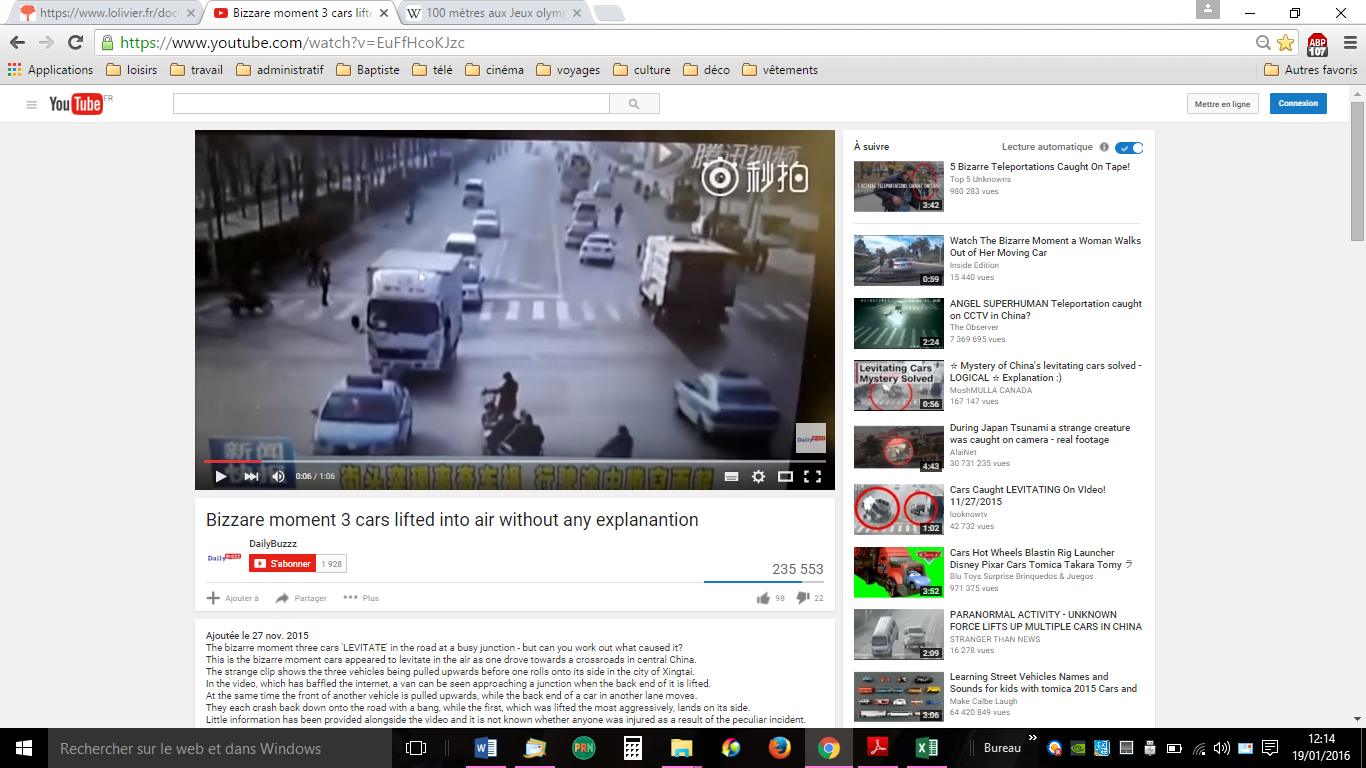 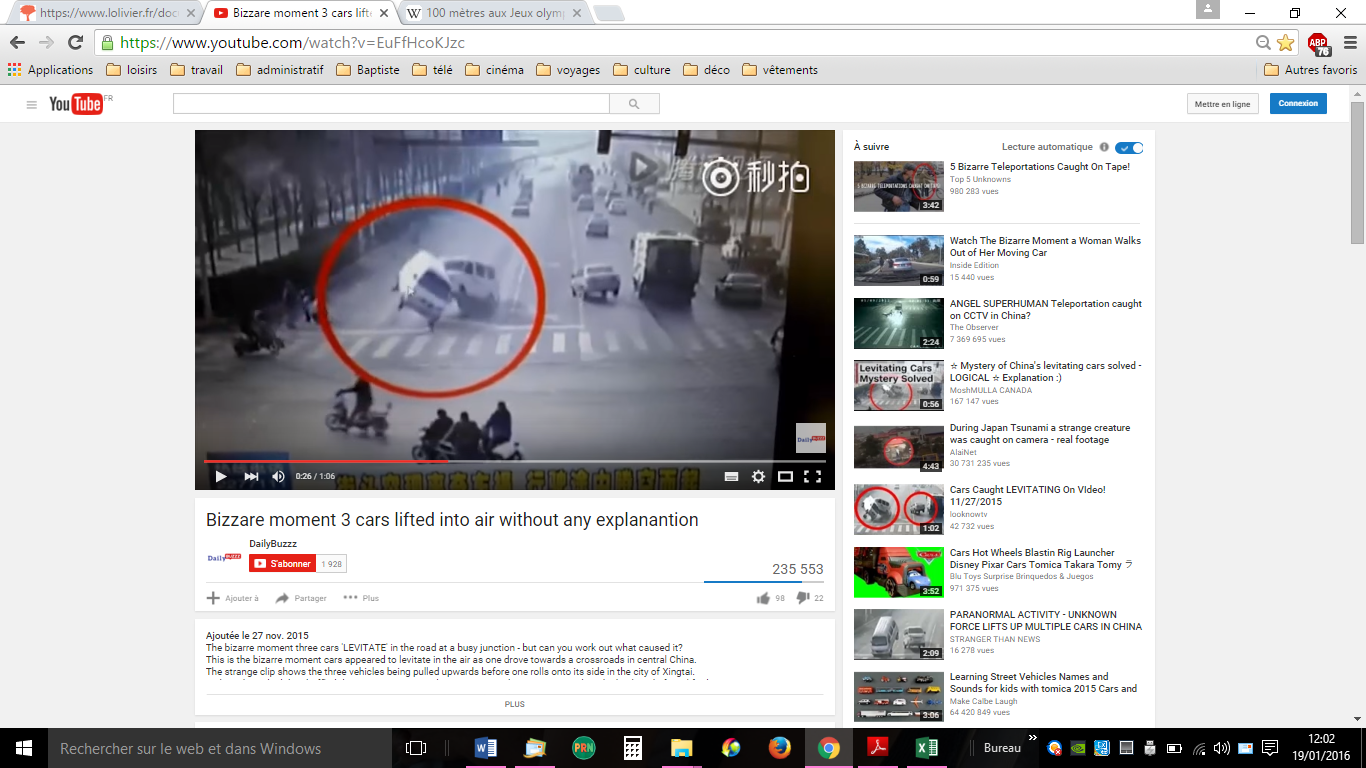 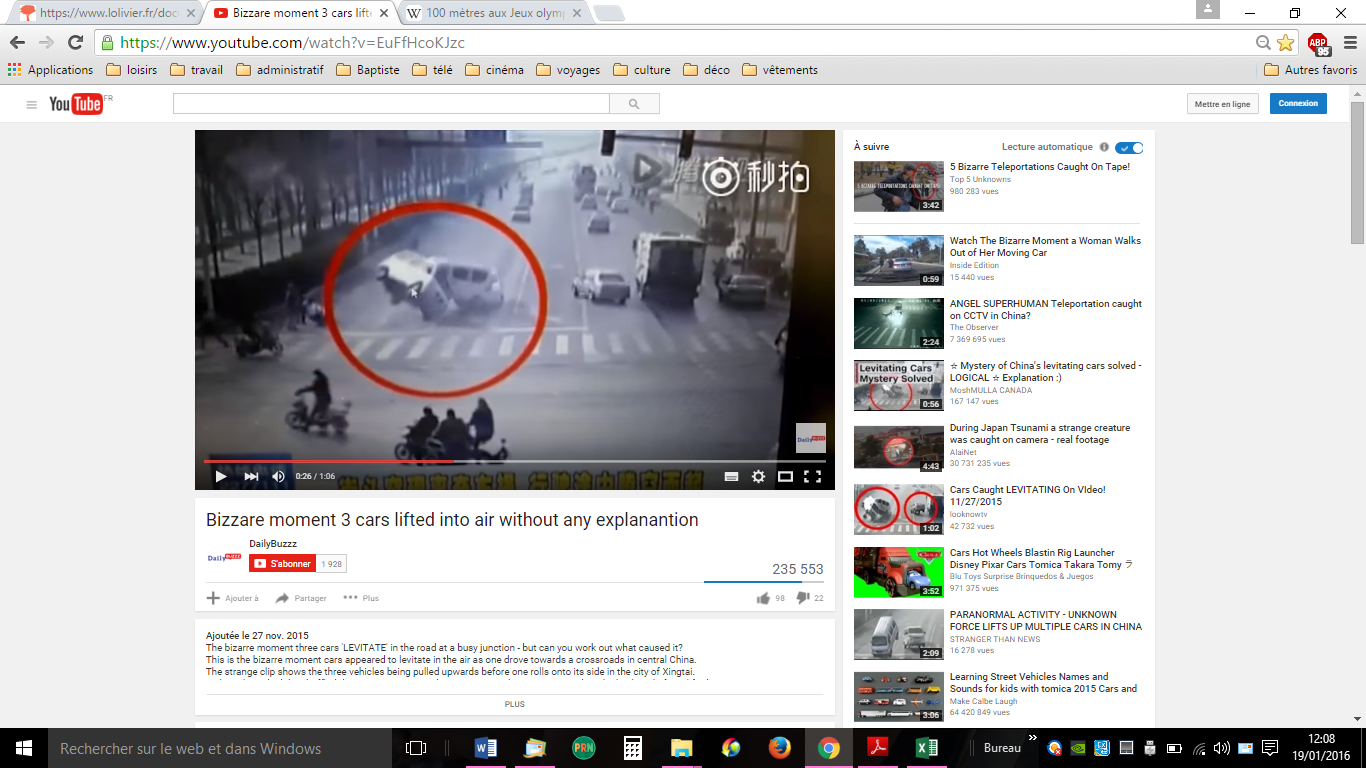 The accident : second part of the video : the different steps (from 30 seconds to 01mn 06 seconds.) : same exercice as above (même exercice que plus haut)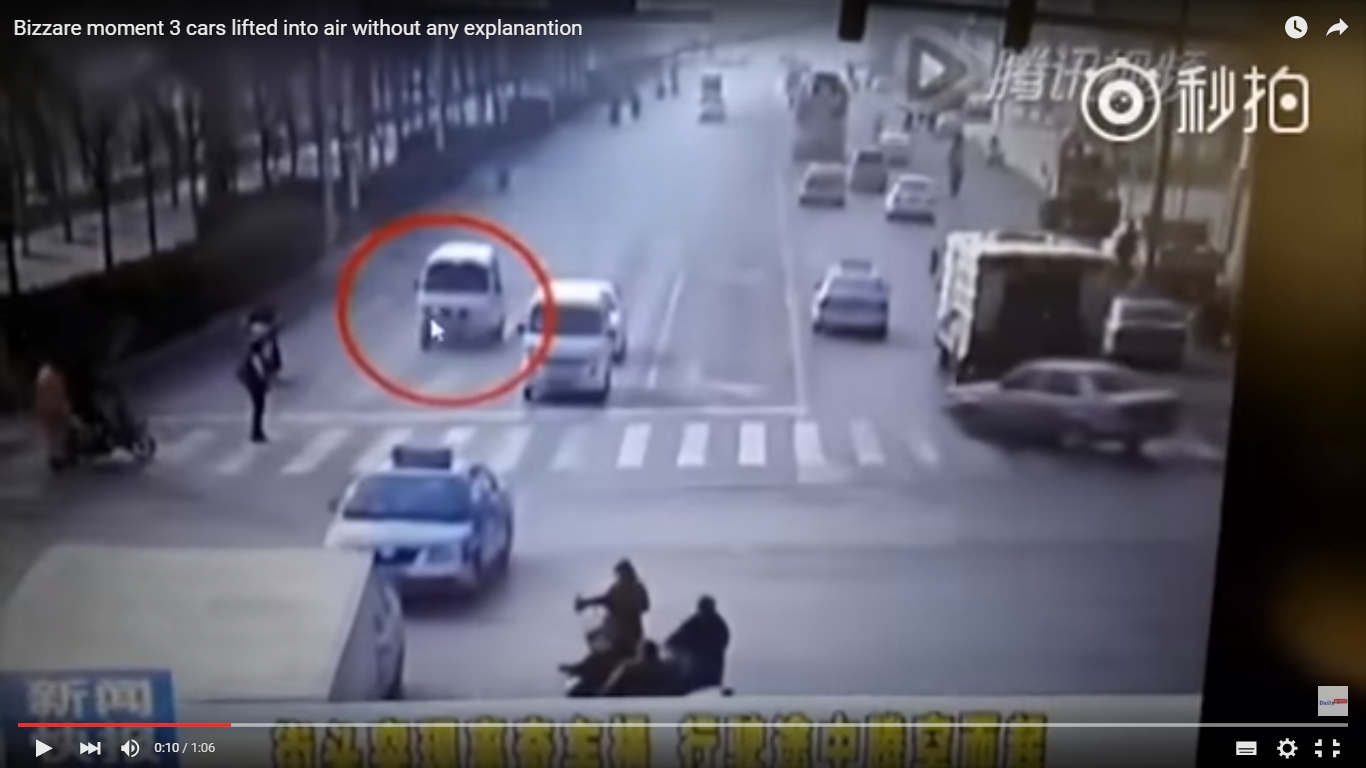 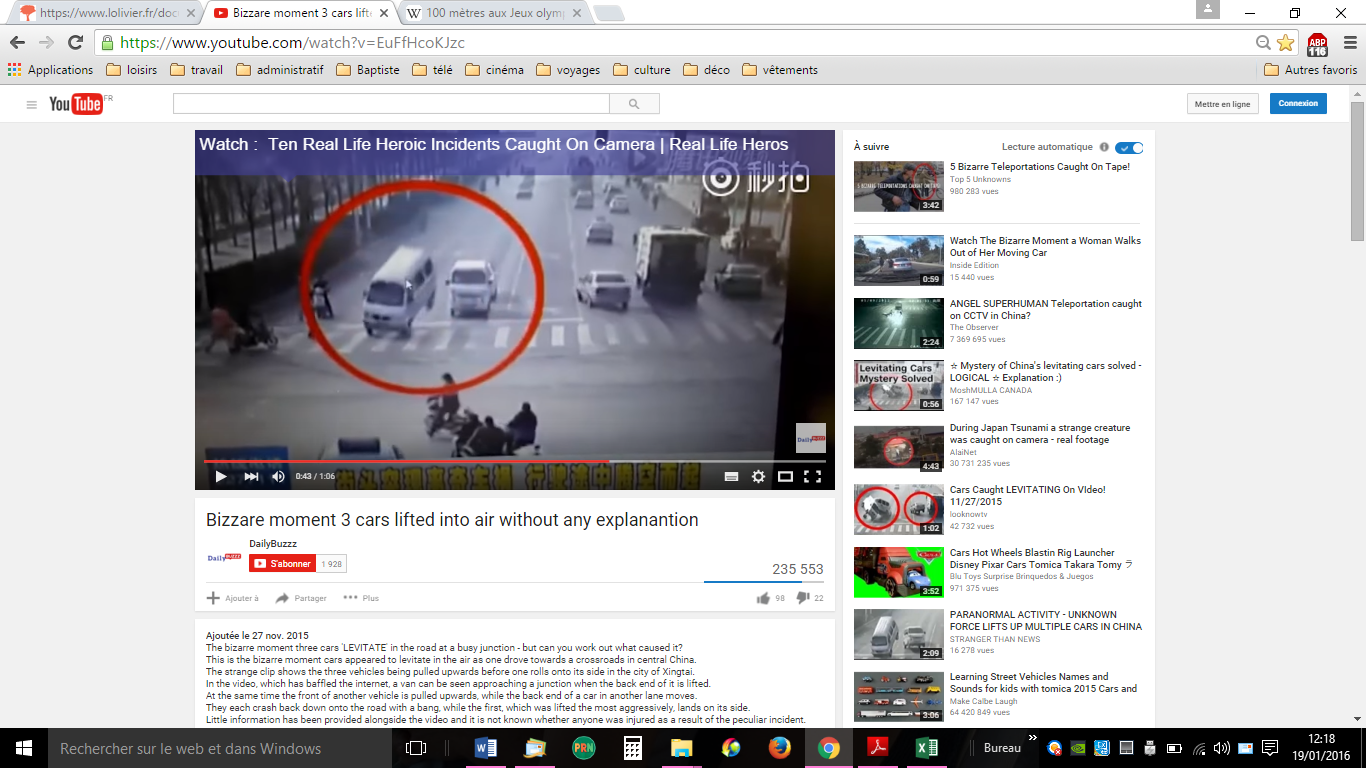 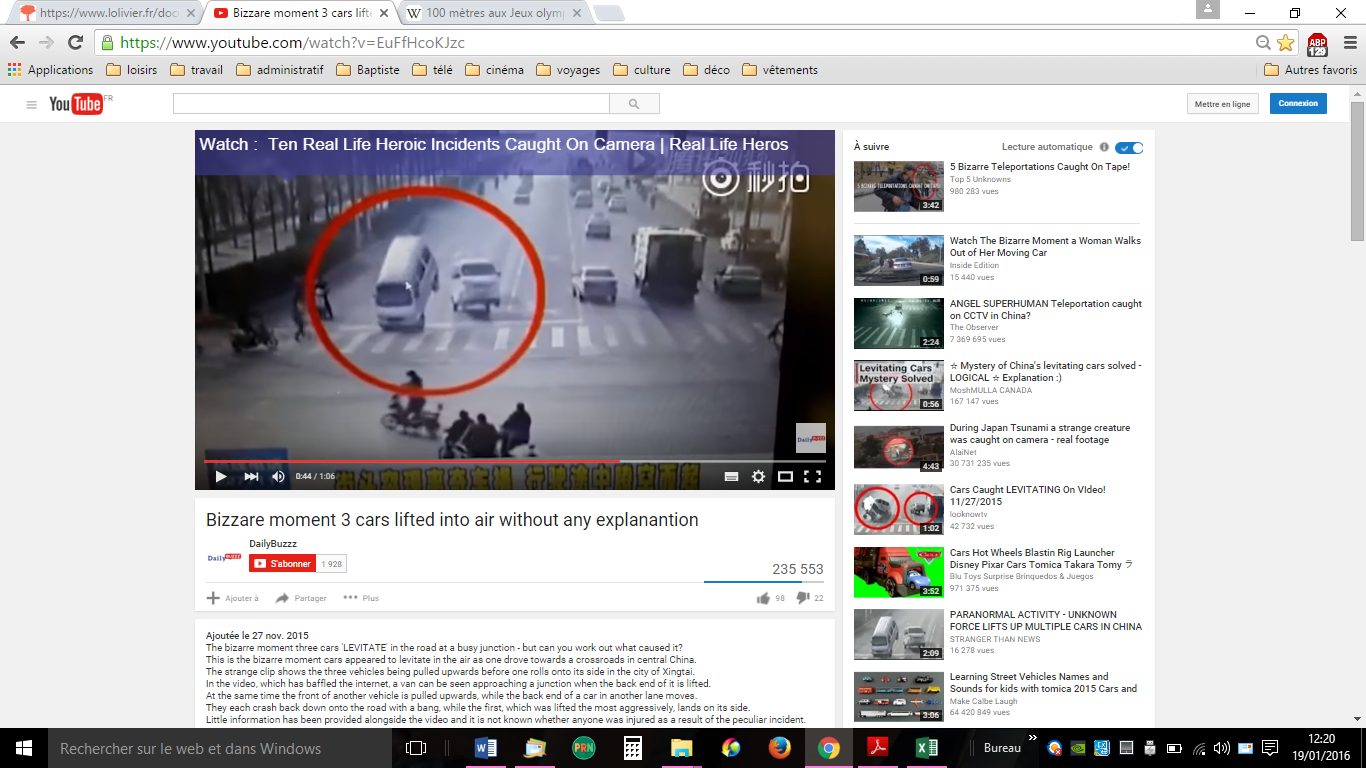 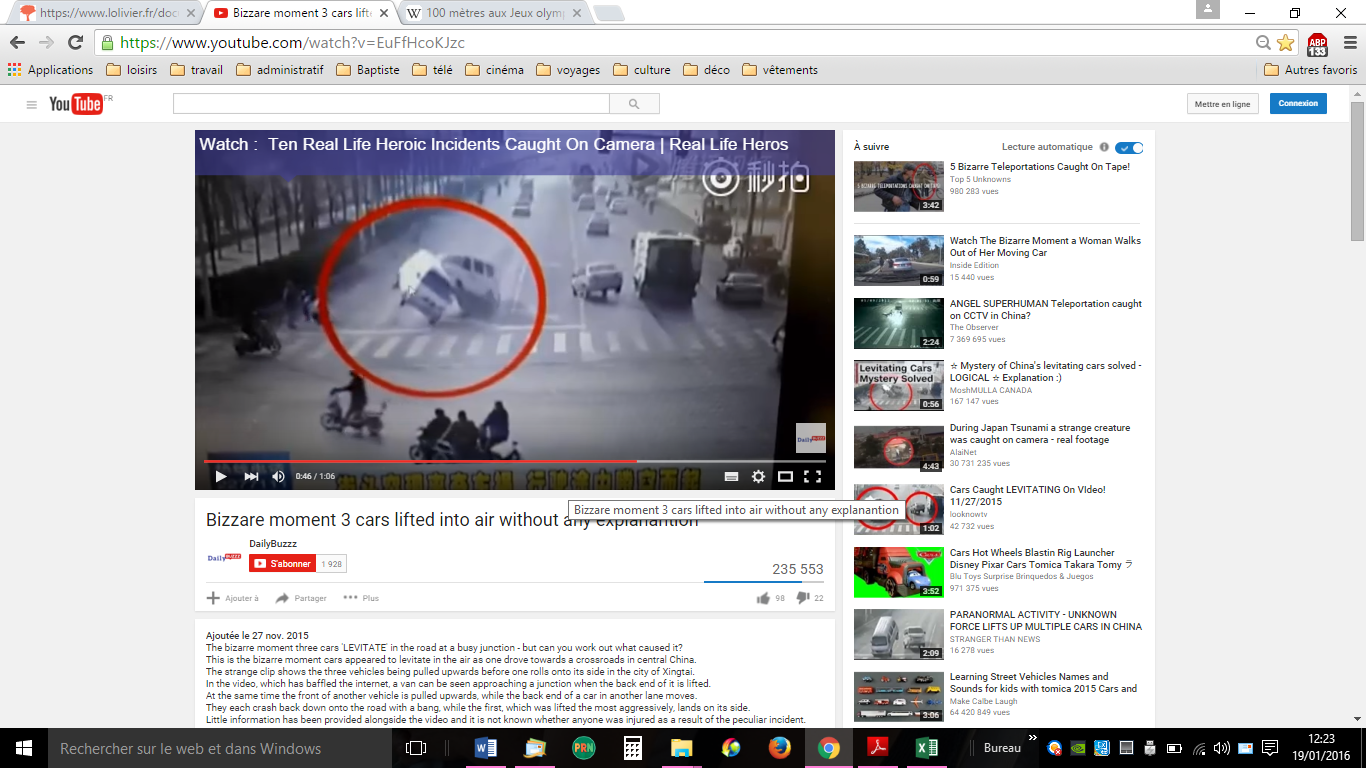 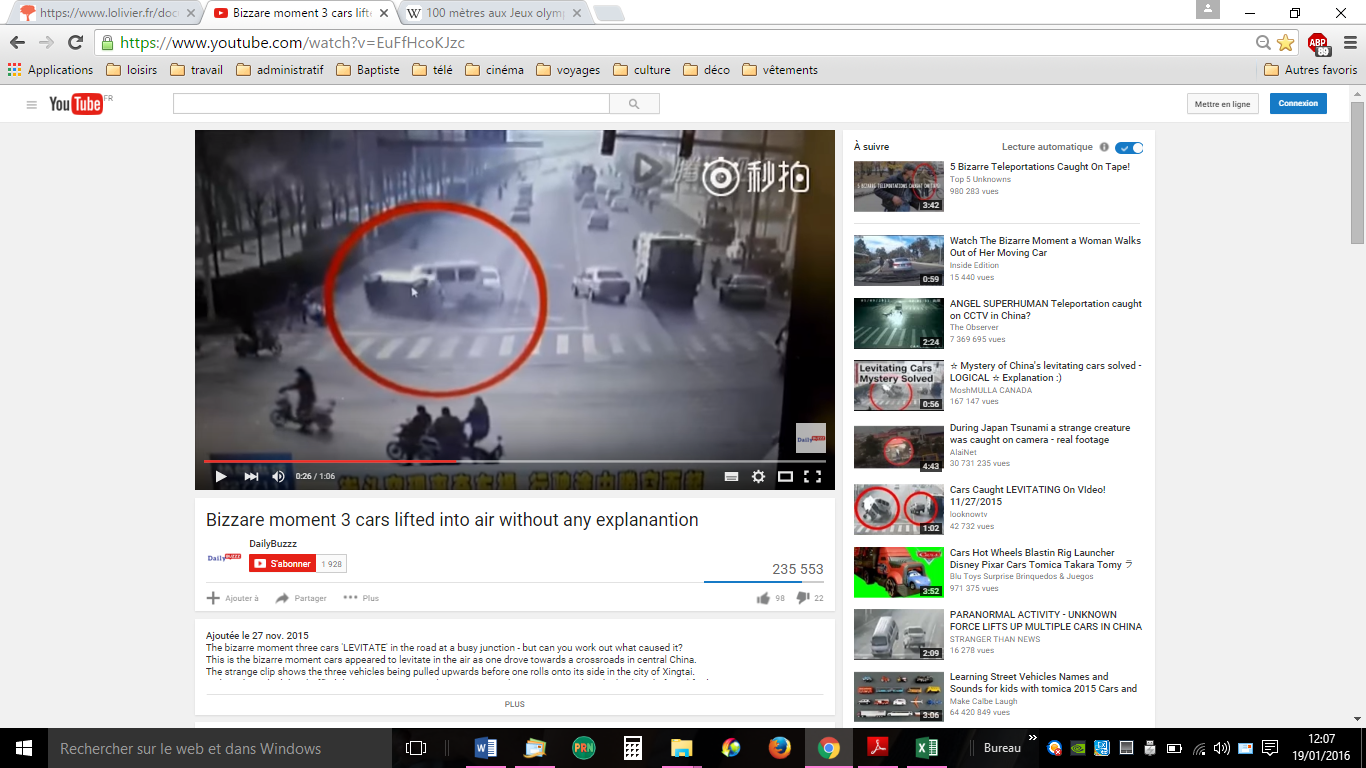 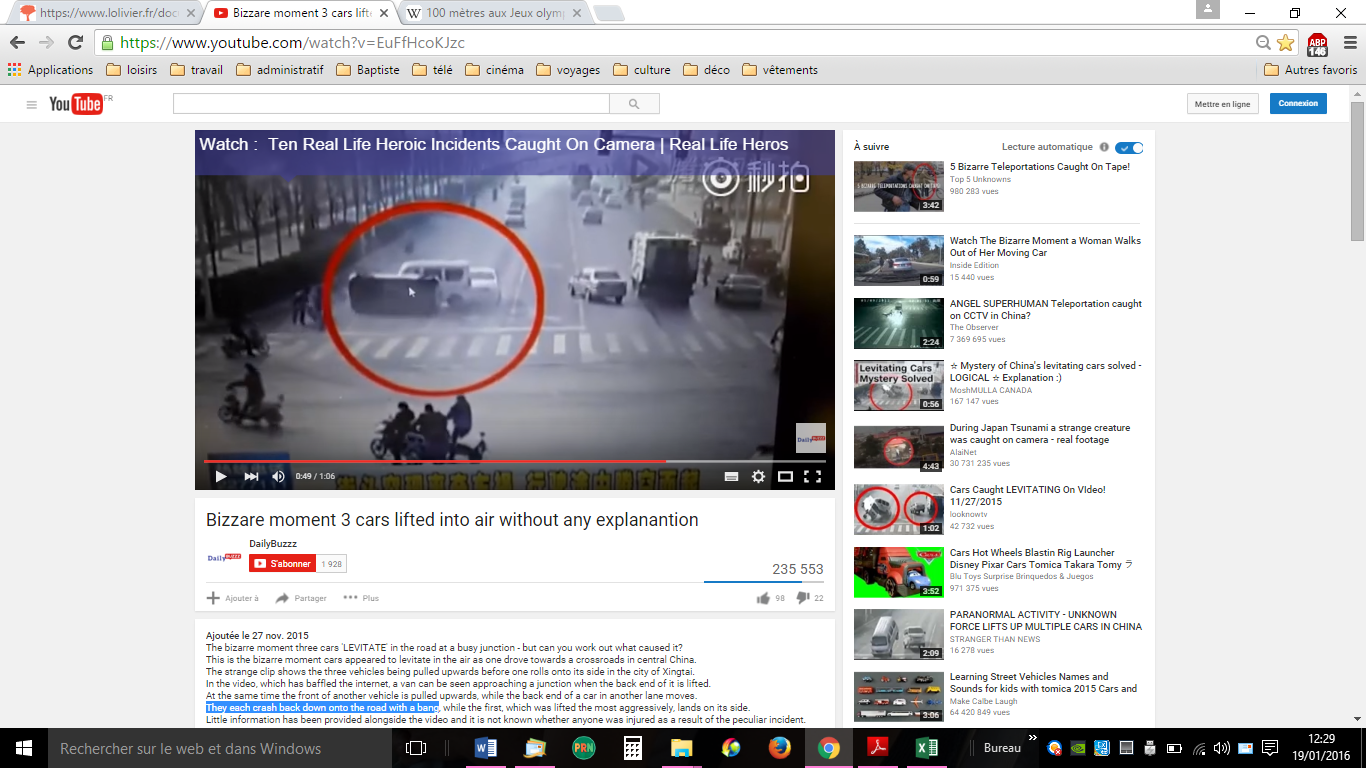 Grammaire : Observation : regardez les images 2 et 3 de l’exercice b : Dans ces images et dans le film, les voitures:Semblent-elles soulevés par une force extérieure ?Se soulèvent-elles eux-mêmes ?Recopiez les phrases des images 2 et 3 de l’exercice B :The back of the car ………………………………………….The front of another car ………………………………………….Comme le sujet grammatical de la phrase ne fait pas l’action par lui-même, qu’il la subit, on  appelle cela : la voix ………………………………… De quelle manière leur forme verbale est-elle composée ?Sujet grammatical + ……………………………………. + …………………………………… Observez : The video was posted on Facebook by douzains of geeks. Quelle est l’action énoncée dans cette phrase ?Qui fait cette action ?Par quel mot indique-t-on celui qui fait l’action ?Exercice : Cochez les phrases à la forme passive ; soulignez le sujet réel s’il existe.Luc is punished.In this firm, the trucks are driven by only two employees.In Birmingham Motorbike Museum, the oldest motorbike is French.The wheel is moved by the gearbox.The pedestrians are afraid.The piston is pierced by the valve.The video was watched by thousands of people.TIP TOP : ex. 1 p.76 EXPRESSION ECRITE : Expliquez le déroulement de l’accident qui se déroule sur les images suivantes (voir document : « Car accident, EE »). Pour vous aider et si vous en ressentez le besoin, vous avez une banque de mots au dos de la feuille mais ESSAYEZ avant tout de rédiger tout ce que vous pouvez sans y avoir recours. Faites-vous confiance.